          《在线课堂》学习单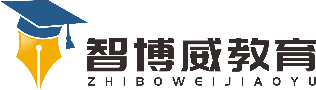 班级：                姓名：                 单元语文4年级上册第7单元课题23、梅兰芳蓄须温故知新仿写词语。研究研究：___________ _____________  __________明明白白：____________ ____________  ___________自主攀登一、判断下面词语的读音是否正确。纠缠jiū chán（    ）  蓄须xù xū（  ）强迫qiáng pò（    ）  拒绝jǜ jué（   ）宁可níng kě（    ）  妄想wàng xiǎng（    ）二、填空：课文写了梅兰芳的四件事：（1）梅兰芳                        。（2）梅兰芳                        。（3）梅兰芳                        。（4）梅兰芳                        。体现了梅兰芳                       的高尚品质。稳中有升缩写。（1）梅兰芳先生是闻名世界的京剧表演艺术家。_________________________________________________（2）拒绝的借口都用尽了，梅兰芳最后只能蓄须明志。_________________________________________________说句心里话